Publish Your Self AssessmentYou will now attach and/or embed your self-assessment to the bottom of the blog post with the artifact you have chosen. You may choose to make this post private or public. After placing your artifact on a blog post, follow the instructions below.Categories - Self-AssessmentTags - Now tag your post using the tag that corresponds to the competency that you have written about. You can choose more than one. Please use lower case letters and be exact.#creativethinkingcc#communicationcc#criticalthinkingcc#socialresponsibilitycc#personalidentitycc#personalawarenessccUse the Add Document button located at the top of your post page and embed your self-assessment at the bottom of your blog post.Publish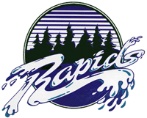 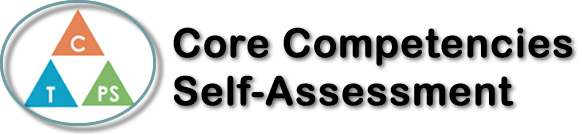 Name: Joel ThirskDate: June 20th 2020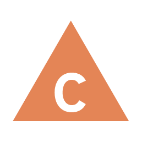 How does the artifact you selected demonstrate strengths & growth in the communication competency?In what ways might you further develop your communication competency?Self-ReflectionDescribe how the artifact you selected shows your strengths & growth in specific core competencies. The prompt questions on the left - or other self-assessment activities you may have done - may guide your reflection process.Throughout this past semester in Chem 12 I have improved my Social Responsibly competency. Due to Covid19 the semester had a drastic change, from normal schooling to online learning. I developed stronger social responsibility and made sure to do my due diligence in handing in all my work on time, and to the best of my ability. I made sure to ask my teacher for help if I needed it, or even ask for more time on an assignment if I wasn’t able to successfully complete it on time. I also had to re-organize my computer and make sure to label each document in a fashion that would be organized and make sense. All of these things played a role in my strengthening of the Social Responsibility Core Competency. 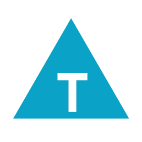 How does the artifact you selected demonstrate strengths & growth in the thinking competencies?In what ways might you further develop your thinking competencies?Self-ReflectionDescribe how the artifact you selected shows your strengths & growth in specific core competencies. The prompt questions on the left - or other self-assessment activities you may have done - may guide your reflection process.Throughout this past semester in Chem 12 I have improved my Social Responsibly competency. Due to Covid19 the semester had a drastic change, from normal schooling to online learning. I developed stronger social responsibility and made sure to do my due diligence in handing in all my work on time, and to the best of my ability. I made sure to ask my teacher for help if I needed it, or even ask for more time on an assignment if I wasn’t able to successfully complete it on time. I also had to re-organize my computer and make sure to label each document in a fashion that would be organized and make sense. All of these things played a role in my strengthening of the Social Responsibility Core Competency. 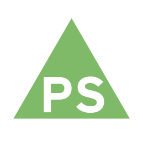 How does the artifact you selected demonstrate strengths & growth in the personal & social competencies?In what ways might you further develop your personal & social competencies?Self-ReflectionDescribe how the artifact you selected shows your strengths & growth in specific core competencies. The prompt questions on the left - or other self-assessment activities you may have done - may guide your reflection process.Throughout this past semester in Chem 12 I have improved my Social Responsibly competency. Due to Covid19 the semester had a drastic change, from normal schooling to online learning. I developed stronger social responsibility and made sure to do my due diligence in handing in all my work on time, and to the best of my ability. I made sure to ask my teacher for help if I needed it, or even ask for more time on an assignment if I wasn’t able to successfully complete it on time. I also had to re-organize my computer and make sure to label each document in a fashion that would be organized and make sense. All of these things played a role in my strengthening of the Social Responsibility Core Competency. 